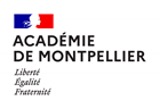 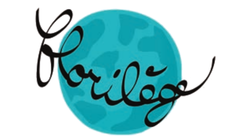 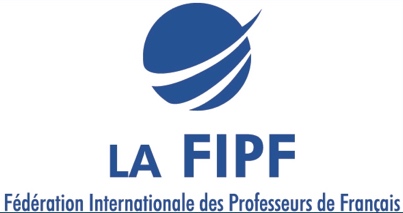 Florilège-FIPF 2022 : « SILENCE » Questionnaire 
À remplir obligatoirement et intégralement.	Si deux textes sont envoyés, deux questionnaires différents seront remplis.Nom de l’établissement : Ville :                                          Pays :       Nom et prénom du professeur :Adresse courriel : Niveau(x) de classe (cocher la ou les case(s) si projet interclasse)Primaire            Secondaire 1 (11-14 ans)            Secondaire 2 (15-18 ans)            Supérieur    Nom de la classe / des classes (si projet interclasse) :  Nombre d’élèves :Titre du texte : Genre du texte :  Nouvelle    Poème___________________________________________________________________Démarche didactique et pédagogiqueI. Groupe(s) participant à l’écriture collective (cocher une seule case) Une classe entière Un groupe d’élèves de plusieurs classes Une collaboration entre plusieurs classes du même établissement Une collaboration entre plusieurs établissements du même pays / de pays différentsCompléments synthétiques éventuels : II. Modalités de travail collectif (cocher une ou plusieurs cases) Écritures individuelles suivies d’une mutualisation  Partage réflexif d’un travail coopératif Répartition par groupes de la rédaction des parties du texte puis assemblage  Réécriture progressive du texte par plusieurs groupes selon des consignes successives Collaboration complète où tous les membres du groupe construisent ensemble le processus d’écriture du texte (réflexion initiale, mise en texte, révision ou réécriture, sélection…) Rédaction collective non numérique Écriture collective numérique (de type pad)Compléments synthétiques éventuels : 